FORMAT PENYEDIAAN BUKU PENYELIDIKAN (MyRA)
PENGENALAN
Garis panduan ini disediakan sebagai panduan kepada pemohon/penyelidik menyediakan buku penyelidikan.Pemohon/penyelidik perlu mengikut format yang ditetapkan dalam penyediaan buku penyelidikan.FORMAT UMUM PENULISANPemohon/penyelidik perlu menggunakan perisian Microsoft Words dengan font jenis CENTURY GOTHIC 11 dan jarak baris 1.5 dalam menyediakan buku penyelidikan untuk diserahkan kepada Penerbit KUIS. Sila rujuk Lampiran 1.1 – 1.9.FORMAT KHUSUS PENULISANPemohon/penyelidik hendaklah mengikut format khusus seperti yang tersedia di Lampiran 1.1 – 1.12.REKA BENTUK KULITReka bentuk grafik kulit hadapan, belakang dan tulang buku penyelidikan akan disediakan oleh pemohon/penyelidik dan ditambah baik oleh pihak Penerbit KUIS jika perlu.SAIZ BUKU PENYELIDIKANSaiz sesebuah buku penyelidikan apabila siap adalah ditetapkan pada saiz B5.1.6 BILANGAN MUKA SURATBilangan muka surat bagi sesebuah buku penyelidikan hendaklah diantara 120 hingga 150 muka surat termasuk lampiran. Bilangan muka surat bagi lampiran mestilah tidak melebihi 20 muka surat.LAMPIRAN 1.1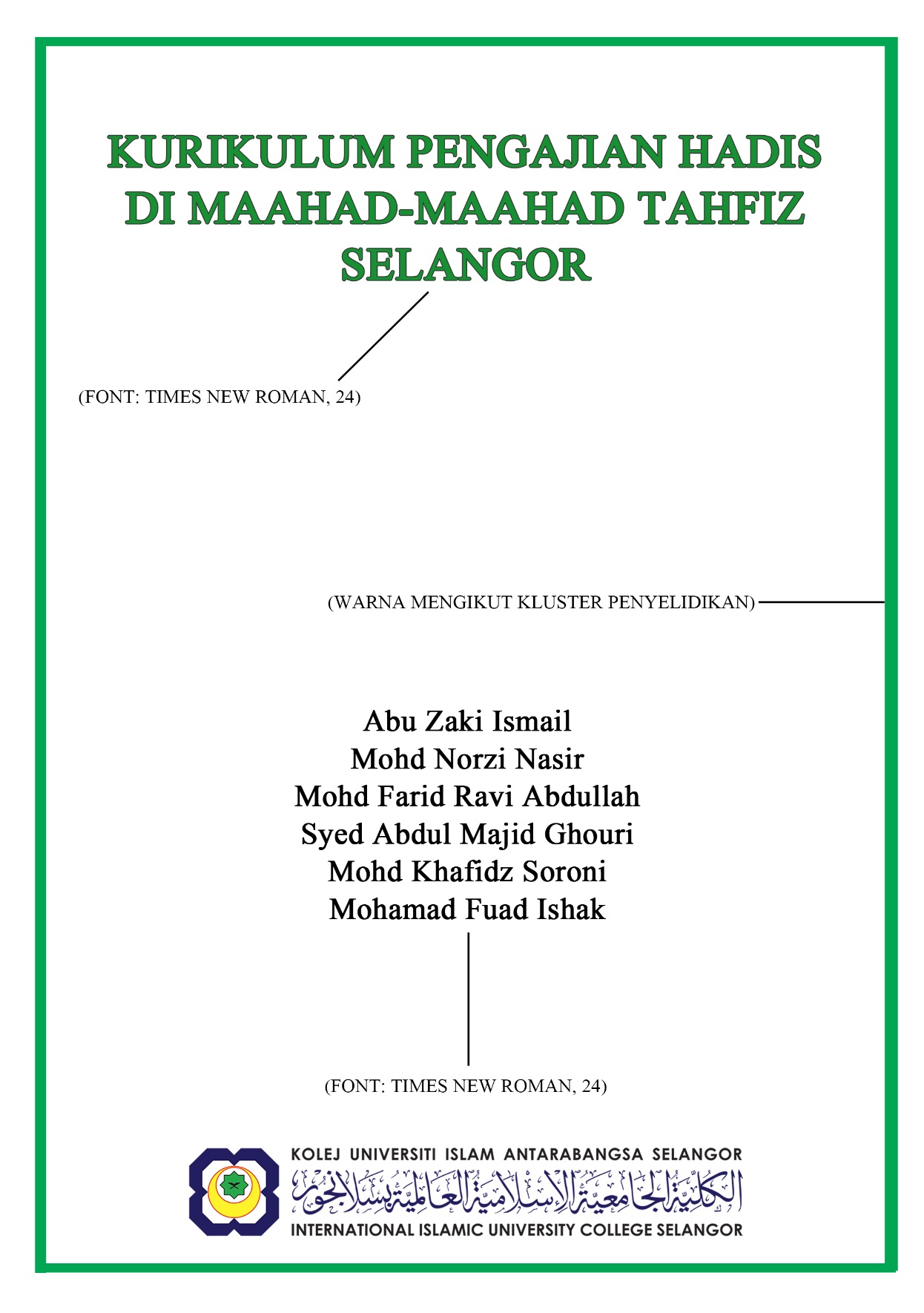 Pilihan warna kluster bagi kulit buku penyelidikan: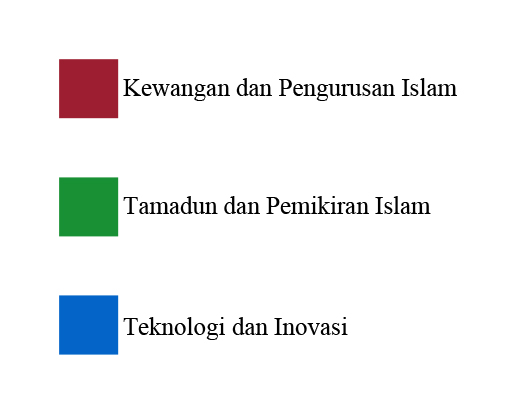 

LAMPIRAN 1.2Cetakan Pertama, 2018

KURIKULUM PENGAJIAN HADIS DI MAAHAD-MAAHAD TAHFIZ SELANGOR 

Abu Zaki Ismail
Mohd Norzi Nasir
Mohd Farid Ravi Abdullah
Syed Abdul Majid Ghouri
Mohd Khafidz Soroni
Mohamad Fuad Ishak©PENERBIT KUIS, Kolej Universiti Islam Antarabangsa SelangorNo. ISBN: 911-123-456-78-9No. Kod Penyelidikan: 2050/P/GPIK/GPM-036
Diterbitkan di Malaysia oleh/ Published in Malaysia by:PENERBIT KUISD/A PUSAT PENGURUSAN PENYELIDIKANKOLEJ UNIVERSITI ISLAM ANTARABANGSA SELANGOR (KUIS)BANDAR SERI PUTRA, 43000 KAJANG, SELANGOR03- 8911 7000 EXT 2117/ 3406	Hakcipta terpelihara. Setiap bahagian daripada terbitan ini tidak boleh diterbitkan semula, disimpan untuk pengeluaran atau dipindahkan dalam bentuk lain, sama ada dengan cara elektronik, gambar, rakaman dan sebagainya, tanpa mendapat izin bertulis daripada pengarang dan Penerbit KUIS terlebih dahulu.
All rights reserved. No part of the publication may be reproduced or transmitted in any form means or by any means, electronic or mechanical including photocopy, recording, or any information storage and retrieval system, without permission in writing from the author and Penerbit KUIS. Dicetak oleh:Kalam Printing & Resources
No. 29G, Jalan Hentian 4,
Pusat Hentian Kajang, Jalan Reko,430000 Kajang, Selangor Darul Ehsan.03-87415407(FONT: CENTURY GOTHIC, 11)LAMPIRAN 1.3ISI KANDUNGAN
Senarai Jadual						   viSenarai Rajah						   vPrakata							   viiiAbstrak							    ixBAB	I	PENGENALAN						     1
Pendahuluan										
Latar belakang Kajian									        
Pernyataan Masalah			
Objektif Kajian			
Persoalan Kajian			
Kerangka Konseptual Kajian			
Kepentingan Kajian	 		
Batasan Kajian	 		
Definisi Operasi Kajian	 		
Kesimpulan											BAB	II 	KAJIAN LITERATUR
Pendahuluan								
Kajian-Kajian Lepas									 
KesimpulanBAB	III  	METODOLOGI KAJIAN
Pendahuluan										
Reka bentuk kajian									
Lokasi kajian									
Populasi, Sampel Kajian dan Kaedah Persampelan			
Prosedur pengumpulan Data								
Instrumen kajian										
Prosedur Penganalisisan Data							
Kajian Rintis									
Kesimpulan	


BAB 	IV	DAPATAN KAJIAN
Pendahuluan										
Demografi Responden Kajian								
Analisis Dapatan
Kesimpulan											BAB 	V	PERBINCANGAN, RUMUSAN DAN CADANGAN
Pendahuluan									
Rumusan
Cadangan								
Kesimpulan	LAMPIRAN
Lampiran 1(Borang Soal selidik)	 Lampiran 2 (Surat kebenaran)	 INDEKS		(FONT: CENTURY GOTHIC, 11)LAMPIRAN 1.4SENARAI JADUAL
LAMPIRAN 1.5SENARAI RAJAHLAMPIRAN 1.6PRAKATA
Setinggi-tinggi syukur kepada Allah SWT diatas limpah rahmatNya mengurniakan cetusan idea dalam penulisan dan penerbitan buku penyelidikan ini. Selawat dan salam kepada Baginda Muhammad SAW dan ahli keluarga serta para sahabat RA. Buku penyelidikan ini bertajuk Pengintegrasian ilmu naqli dan aqli Melalui Pendekatan “lesson study” di Maahad Tahfiz Sains Negeri Selangor. Perlaksanaan pengintegrasian ini merupakan pelan agenda kerajaan di bawah Kementerian Pendidikan Malaysia. Buku penyelidikan ini mengupas proses perlaksanaan pengintegrasian ilmu naqli dan aqli melalui pendekatan “lesson study”. Diharapkan penulisan Buku penyelidikan ini dapat memberikan penjelasan terhadap kekeliruan berkaitan konsep dan amalan pengintegrasian ilmu naqli dan aqli dalam kalangan guru.Dalam ruang yang terhad ini, penulis juga mengucapkan setinggi-tinggi terima kasih kepada pihak Kolej Universiti Islam Antarabangsa Selangor (KUIS) dan Pusat Pengurusan Penyelidikan (RMC) yang telah memberikan kepercayaan kepada pasukan penulis dalam menjalankan penyelidikan melalui kelulusan dana Geran Penyelidikan dan Inovasi KUIS (GPIK) Fasa 1, 2016 dan seterusnya kepada Penerbit KUIS yang memberi ruang untuk penerbitan Buku penyelidikan ini. Semoga buku ini diterima sebagai sebahagian daripada amal kebaikan oleh Allah SWT.Wassalam.Dr. Zetty Nurzuliana Rashed
Ketua Penyelidik
LAMPIRAN 1.7ABSTRAKRemaja merupakan aset negara kerana golongan ini adalah pengganti kepada generasi akan datang. Namun, akhir-akhir ini kadar peningkatan krisis akhlak dan moral dalam kalangan remaja di negara ini semakin menggerunkan apabila statistik menunjukkan jumlah kes jenayah membabitkan pesalah juvana meningkat setiap tahun. Statistik juga menunjukkan kes jenayah di negeri Selangor, pada tahun 2011 meningkat sebanyak 288 buah kes daripada 8,141 buah kes berbanding tahun sebelumnya sebanyak 7,853 buah kes. Justeru itu, kajian ini bertujuan untuk mengenal pasti faktor-faktor yang mendorong remaja terjebak dengan gejala sosial di Selangor. Kedua, mengenal pasti tahap pengamalan beragama dan mengemukakan beberapa strategi pendekatan dakwah dalam mengurangkan remaja terjebak dengan gejala ini. Kajian ini menggunakan metod campuran iaitu kajian berbentuk kuantitatif dan kualitatif. Kajian kuantitatif menggunakan tinjauan dan pengedaran soal selidik untuk mendapatkan data manakala kajian kualitatif menggunakan temubual berstruktur (focus group). Kajian mendapati bahawa golongan remaja mudah terlibat dengan aktiviti salah laku seperti penyalahgunaan bahan, seksual dan devian. Kajian ini juga mendapati beberapa faktor golongan remaja terjebak dengan salah laku seperti faktor kendiri, keluarga, rakan sebaya media massa dan keagamaan. Namun begitu, kajian mendapati bahawa responden mempunyai tahap penghayatan agama yang sangat  tinggi (min = 4.41).LAMPIRAN 1.8
Jarak 3 barisBAB 1PENGENALAN(FONT: CENTURY GOTHIC, BOLD, 18)
PENDAHULUAN
(FONT: CENTURY GOTHIC, BOLD, 11)

Kajian ini ingin meneroka amalan pengintegrasian yang berasaskan kepada kesepaduan ilmu naqli dan aqli dalam pengajaran guru-guru pendidikan Islam dan guru-guru sains di Maahad Tahfiz Sains Negeri Selangor. 

Amalan pengintegrasian ini menggunakan pendekatan “lesson study” yang terdiri daripada empat langkah iaitu pembentukan kumpulan komuniti, penyediaan rancangan pengajaran, pengajaran di kelas terbuka dan rekfleksi pengajaran. Pembentukan kumpulan komuniti menggabungkan kolaborasi antara guru pendidikan Islam dan guru sains dalam mengintegrasikan ilmu wahyu dan sains. 

Peserta kajian terdiri daripada guru-guru pendidikan Islam dan guru sains yang mengajar tingkatan lima. Kajian berbentuk kualitatif ini menggunakan pemerhatian dan temubual untuk mengumpul data. (FONT: CENTURY GOTHIC, 11)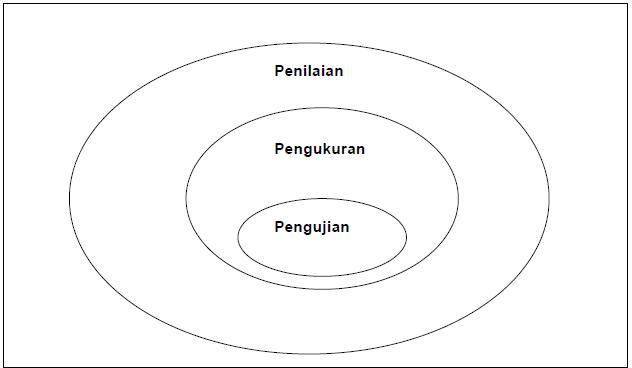 Rajah 1.1 Hubungan di antara pengujian, pengukuran dan penilaian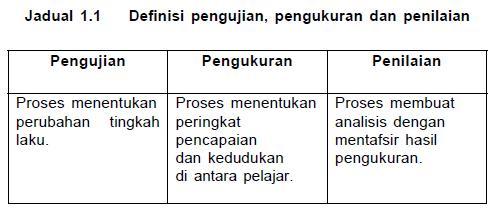 LAMPIRAN 1.9RUJUKAN Asmawati Suhid & Fatahiyah Mohd Fakhruddin. 2012. Gagasan Pemikiran Falsafah Dalam Pendidikan Islam: Halatuju Dan Cabaran. Journal of Islamic and Arabic Education, 4 (2): 57-70.Azizan Baharuddin. 2007. Pendekatan holistik agama dan sains: Mekanisme dan penghayatan penyelesaian alternatif. Dlm. Syed Muhammad Dawilah al-Edrus (pnyt.). Wacana Sejarah dan Falsafah Sains Pendekatan Holistik Sains dan Agama: Cabaran ketamadunan, hlm.7-34 Kuala Lumpur: Dewan Bahasa dan Pustaka.Barbour Rosaline S. 2007. Introducing Qualitative Research: A Student's Guide to the Craft of Doing Qualitative Research. Paperback.Bahagian Kurikulum Jabatan Agama Islam Selangor. 2014. Kurikulum Pendidikan Islam Jais. Shah Alam: JAIS.Baharin Abu, Othman Md Johan, Syed Mohd Shafeq Syed Mansor & Haliza Jaafar. 2007. Kepelbagaian Gaya Pembelajaran Dan Kemahiran Belajar Pelajar Universiti Di Fakulti Pendidikan.  Johor: Universiti Teknologi Malaysia. LAMPIRAN 1.10INDEKSAal-ibtila’Bberita bencanaFfasadfatwaIIstirja’PprotokolperkabunganLAMPIRAN 1.11PROGRAM MEDIA HARI PERKABUNGAN NEGARA: PERSPEKTIF ISLAMKonsep musibah dan bencana seringkali dikaitkan dengan kejadian-kejadian buruk yang melanda individu, organisasi malahan negara. Rentetan pelbagai peristiwa sedih yang melanda Malaysia pada tahun 2014, bermula dengan tragedi MH370, disusuli pula dengan MH17 yang meruntun hati seluruh rakyat Malaysia, seterusnya diuji lagi dengan banjir besar yang melanda negeri-negeri Pantai Timur Malaysia; maka buku penyelidikan ini digarap untuk memberikan penjelasan dan saranan terhadap amalan-amalan yang sewajarnya seiring dengan syariat Islam dalam menyantuni musibah dan bencana. Media penyiaran sebagai medium utama dalam mendapatkan maklumat dalam kalangan masyarakat juga didekati untuk mengetahui dasar, polisi dan amalan sedia ada dalam mereka menyediakan program-program yang bersesuaian dalam mendidik khalayaknya.Penulisan buku penyelidikan, hasil penyelidikan yang menemubual 12  orang informan yang terdiri daripada pembuat dasar, ilmuan Islam dan pengamal media ini membincangkan enam hasil kajian utama diharap dapat menyumbang kepada masyarakat dan negara.LAMPIRAN 1.12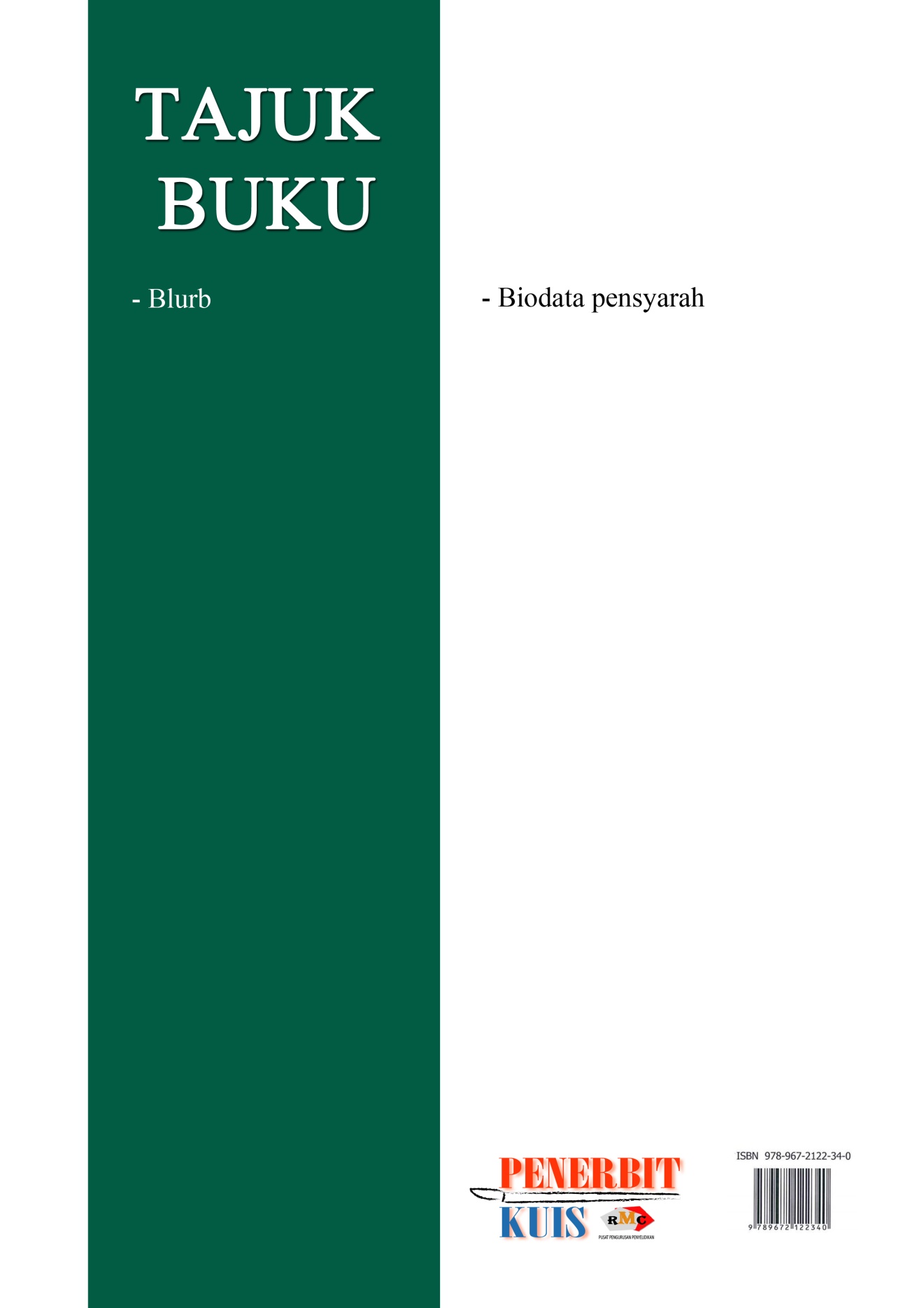 PENUTUPPara pemohon/penyelidik perlu menghantar borang-borang dan dokumen berikut:Borang permohonan menerbitkan manuskripBorang permohonan ISBN (beserta kulit hadapan, halaman hak cipta, senarai kandungan buku dan kulit belakang /blurb)Surat Perakuan dan serahan ikatan manuskripSatu salinan hard copy manuskrip bersaiz B5Salinan soft copy manuskrip diemelkan kepada penerbit@kuis.edu.myBilPerkaraRujukan1Kulit HadapanLampiran 1.12Helaian Hak CiptaLampiran 1.23KandunganPenomboran jadual dan rajah adalah berturutan dari bab 1 hingga bab akhir dan bukannya mengikut bab.Penomboran muka surat diletakkan di sudut bawah sebelah kanan.Lampiran 1.34Senarai JadualTajuk jadual ditulis dibahagian atas.Nyatakan sumber dan tahun pada jadual yang dipetik dari sumber rujukan (sekiranya bukan hasil penyelidikan/penulis).Lampiran 1.45Senarai RajahTajuk rajah dibahagian bawah rajah.Nyatakan sumber dan tahun pada rajah yang dipetik dari sumber rujukan (sekiranya bukan hasil penyelidikan/penulis).Lampiran 1.56Prakata
Perenggan pertama 
Pernyataan syukur kepada Allah SWT dan junjungan besar Rasulullah SAW.

Perenggan kedua dan ketiga
Ringkasan tentang monograf/bagaimana terhasilnya dan harapan terhadap buku ini.

Perenggan keempat
Ucapan terima kasih dan penghargaan kepada pihak-pihak yang berkaitan (termasuk KUIS yang telah menganugerahkan dana/geran GPIK 
Fasa <   > tahun <   >.
Satu muka surat sahajaLampiran 1.67AbstrakSatu muka surat sahaja. Tanpa kata kunciLampiran 1.78Kandungan buku penyelidikan mengikut babLampiran 1.89RujukanCara penulisan rujukan adalah mengikut  format APA secara konsisten. Senarai rujukan ditulis selepas tamat semua bab (bukan pada setiap bab).Kaedah penulisan senarai rujukan perlu mematuhi format melalui pautan:APA Style: https://library.westernsydney.edu.au/main/sites/default/files/cite_APA.pdfLampiran 1.910IndeksIndeks merupakan kata nama  atau rangkai kata pendek yang penting dan jarang ditemui.Disusun mengikut abjad dan diikuti oleh nombor muka surat.Lampiran 1.1011Blurb
Tuliskan tajuk dan nyatakan huraian ringkas yang menarik tentang buku ini. Boleh juga memperkenalkan secara ringkas para penulis & bidang kepakaran. 

Tujuannya untuk meyakinkan pembaca pentingnya membaca buku tersebut.Lampiran 1.1112Kulit BelakangLampiran 1.12No.
Jadual1.1Kurikulum Tahfiz241.2Perbandingan Latar Belakang GPI dan Guru Biologi di MITS dari segi jantina, umur,  pendidikan, pengalaman sebagai GPI dan Guru Sains serta pengalaman menghadiri kursus berkaitan dengan 
“lesson study” 461.3Kesepaduan ilmu naqli dan aqli dalam matapelajaran Syariah Islamiah    511.4Pengintegrasian ilmu naqli secara implisit dalam mata pelajaran Biologi    70No.
Jadual1.1Model Pendidikan Sepadu dan Menyeluruh (IHES)261.2Proses penghantaran maklumat dari reseptor ke efektor 	831.3Sinaps dan penghantaran maklumat   86